Presseinformation»Kärntner Finale« von Andreas PittlerMeßkirch, März 2023Mörderjagd in Kärnten
Der neue Kärnten-Krimi von Andreas PittlerBeginn der neuen Kärntner Reihe von Andreas PittlerZum BuchIn Ferlach wird ein Stadtrat mitten im Wald erschossen. Die Art des Todes deutet auf einen Jagdunfall hin, von dem der Jäger geflüchtet ist. Andererseits tauchen rasch Ungereimtheiten auf. Der Stadtrat war nicht nur als »Weiberheld« bekannt, sondern auch für ein in der Gemeinde höchst umstrittenes Stadionprojekt verantwortlich. Dennoch schenkt die Klagenfurter Kriminalpolizei der Angelegenheit keine besondere Bedeutung, was die beiden Ortspolizisten Obiltschnig und Popatnig dazu veranlasst, selbst mit Ermittlungen zu beginnen. Während sie noch in dieser Sache recherchieren, stirbt ein zweiter Stadtrat bei einem vermeintlichen Unfall mit seinem Mountainbike. Obiltschnig kann jedoch nachweisen, dass jemand eine Drahtfalle installiert hatte, die dem Stadtrat zum Verhängnis wurde. Auch er war, wie sich zeigt, federführend an dem Stadionprojekt beteiligt. Schließlich stirbt noch eine dritte Person, die auf den ersten Blick mit der Politik der Stadt überhaupt nicht in Verbindung gebracht werden kann. Ist das Motiv doch ein anderes?Der AutorAndreas Pittler, geboren 1964, studierte Geschichte und Politikwissenschaft (Magister und Doktor phil.). Ursprünglich als Journalist tätig, wandte er sich im 21. Jahrhundert vermehrt der Belletristik zu und veröffentlichte seit dem Jahr 2000 insgesamt 23 Romane. Seine Werke landen regelmäßig auf den österreichischen Bestsellerlisten und wurden bislang in acht Sprachen übersetzt. In seiner ursprünglichen Profession als Historiker ist er regelmäßig als Experte im Österreichischen Rundfunk zu Gast. Für sein literarisches Wirken erhielt er 2006 das Silberne Ehrenzeichen für Verdienste um die Republik Österreich, 2016 wurde ihm vom österreichischen Bundespräsidenten der Berufstitel »Professor« verliehen.Kärntner FinaleAndreas Pittler247 SeitenEUR 15,50 [D] / EUR 16,00 [A]ISBN 978-3-8392-0362-0Erscheinungstermin: 08. März 2023Kontaktadresse: Gmeiner-Verlag GmbH Laura OberndorffIm Ehnried 588605 MeßkirchTelefon: 07575/2095-154Fax: 07575/2095-29laura.oberndorff@gmeiner-verlag.dewww.gmeiner-verlag.deCover und Porträtbild zum Download (Verlinkung hinterlegt)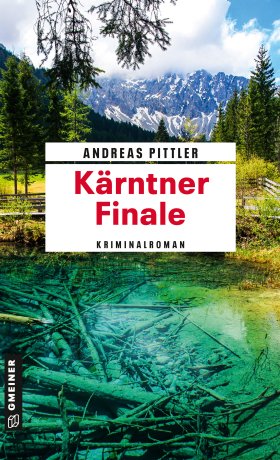 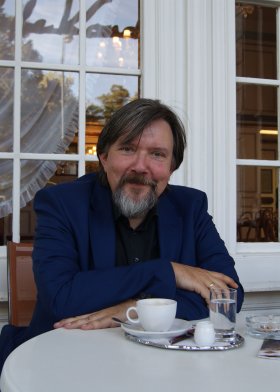 				   Bildrechte © Pat AndersonAnforderung von Rezensionsexemplaren:Andreas Pittler »Kärntner Finale«, ISBN 978-3-8392-0362-0Absender:RedaktionAnsprechpartnerStraßeLand-PLZ OrtTelefon / TelefaxE-Mail